Отчёт о проведении акции «Сделаем вместе!» 18 сентябряНазвание точки уборки.Адрес с привязкой к местностиг. Волгодонск – ул. Морская (от пер. Первомайского до бульвара Тягливого)Краткое описание акции18 сентября выполнены работы по вертикальной планировке плодородного слоя грунта, обочины по ул. Морская (от пер. Первомайского до бульвара Тягливого) МКУ «Департамент строительства и городского хозяйства». Шанцевый инвентарь -10 шт.Количество участников акции10 человекОбщий объем убранных отходов (м3)27 м3Фото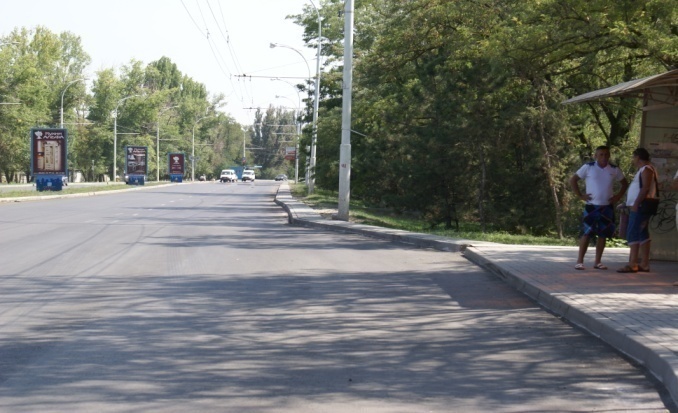 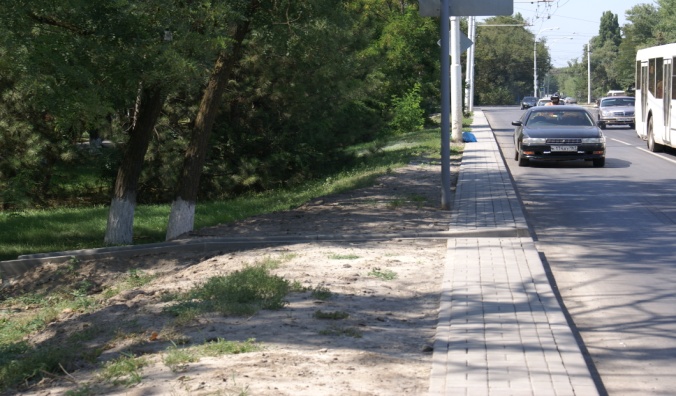 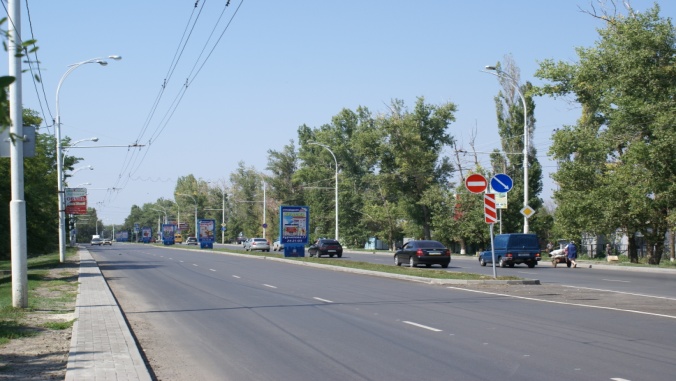 